PONEDELJEK, 6. 4. 2020Dragi deveti,spodaj vam posredujem rešitve. Danes imamo učno uro prek Zooma. Spodaj sem vam prekopirala tudi PPT predstavitev, ki jo prepišite ali nalepite v svoje zvezke. Dobro si jo poglejte in če je le možno, jo imejte pri sebi, ko se bomo pogovarjali.Lepo vas pozdravljam,učiteljica Urša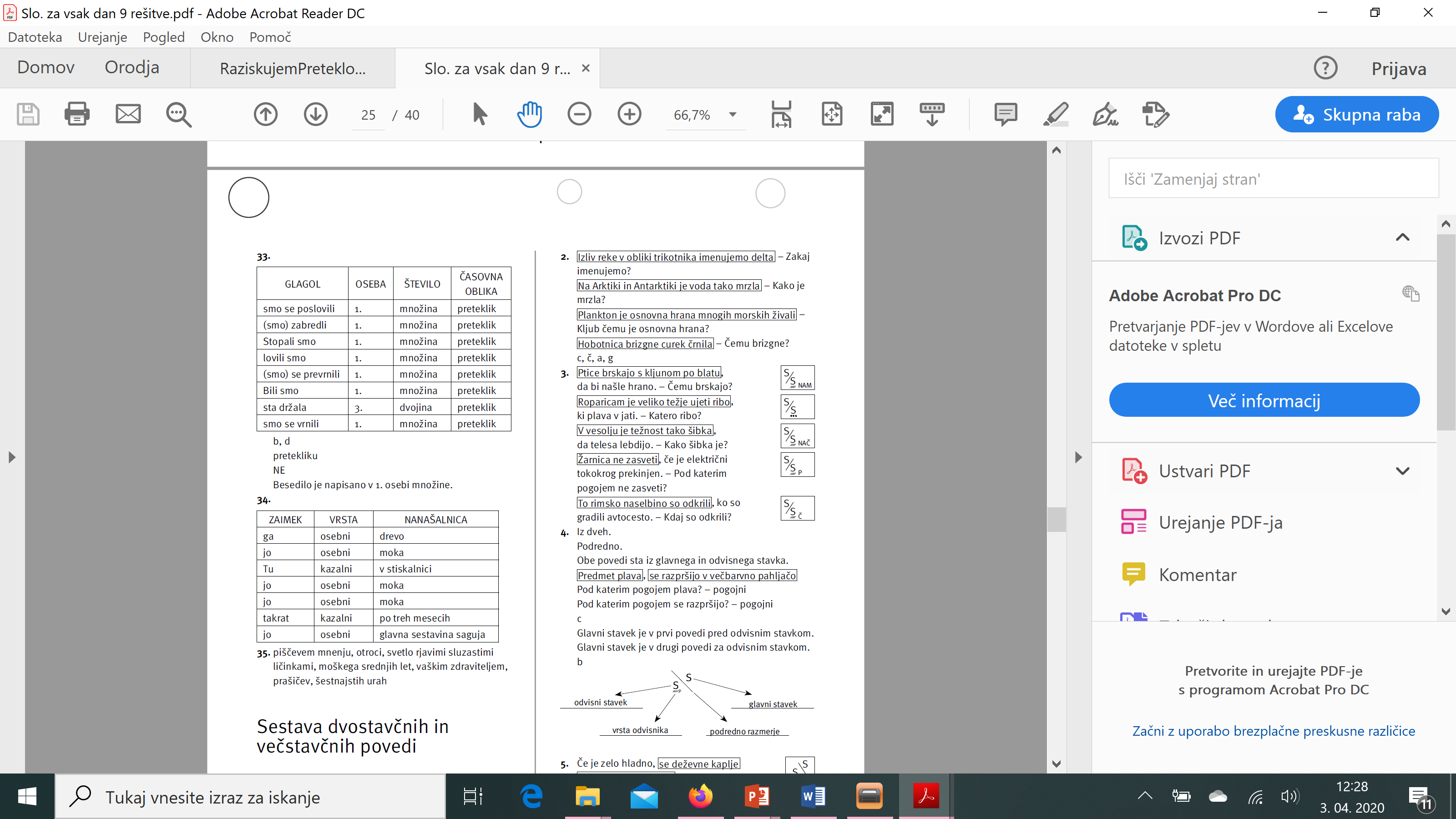 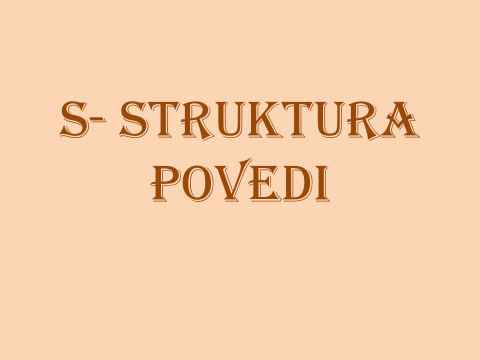 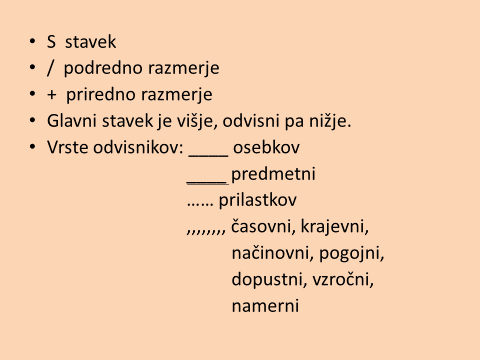 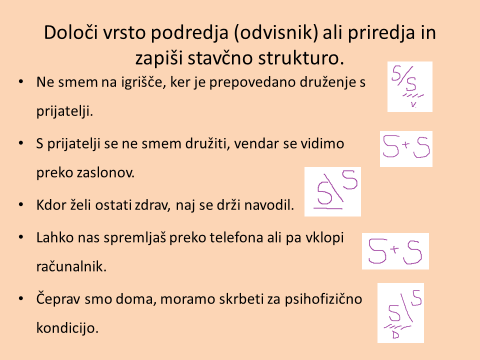 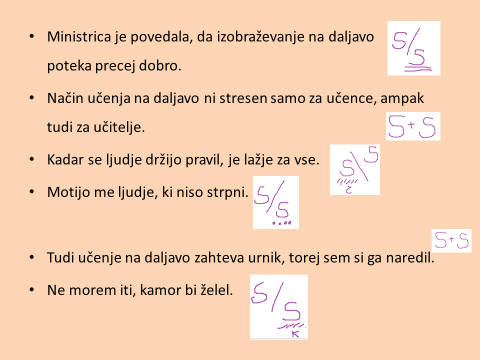 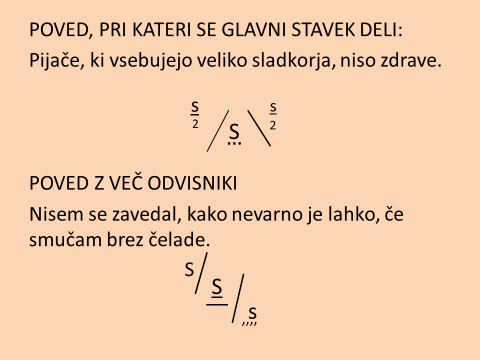 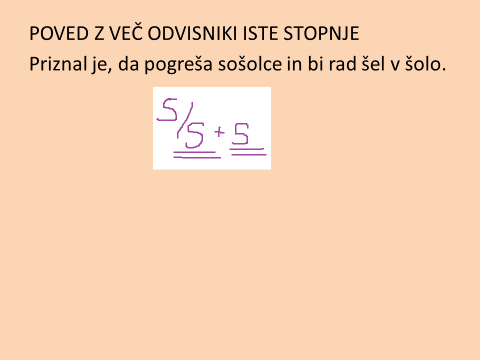 